Ответы к тесту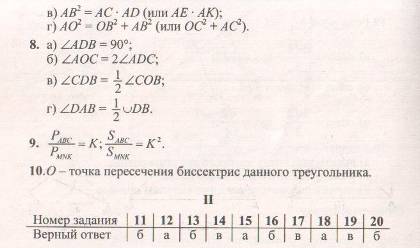 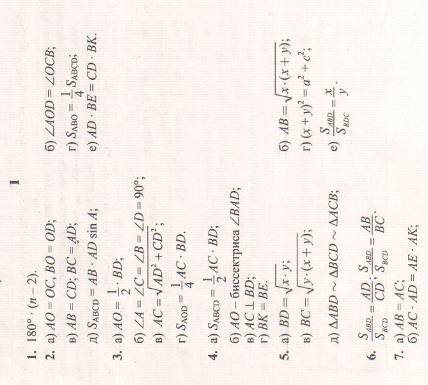 Ответы к задачам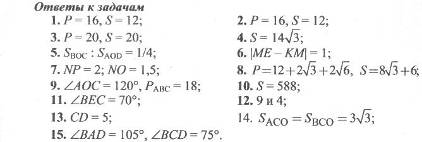 Ответы на дополнительные задачи:ЕА = 6/13 см; R : r = 5 : 3CB = 120, AD = 400.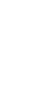 440, 800 , 440, 1920.